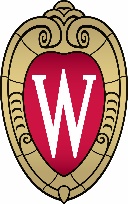 Preliminary Agenda2018 Wisconsin Agricultural Outlook Forum“Navigating the Rural-Urban Divide in Wisconsin”9:30-10:00		Registration10:00-10:10		Introduction and Overview10:10-12:30		Agricultural Situation and Outlook10:10-10:25		   Farm Income and Cost Outlook (Paul Mitchell, UW AAE)10:25-10:50		   Dairy Situation and Outlook (Mark Stephenson, UW CDP)10:50-11:15		   Grain and Livestock Situation and Outlook (Brenda Boetel, UW RF)11:15-11:30		   Questions and Panel Discussion11:30-11:45		Break11:45-12:00		   Specialty Crop Situation and Outlook (Paul Mitchell, UW AAE)12:00-12:20		   Wisconsin Economy Situation and Outlook (Steve Deller, UW AAE)12:20-12:30		   Questions and Panel Discussion12:30-1:30		Lunch1:30-2:30		The Politics of Resentment (Kathy Cramer, UW Political Science)2:15-2:30		   Questions and Discussion2:30-2:45		Break2:45-4:00		Wisconsin Agribusiness and the Rural-Urban Divide2:45-3:05		Myths and Realities of the Rural Urban Divide (Tessa Conroy, UWEX)3:05-3:10		   Questions and Discussion3:10-4:00		Wisconsin Agribusinesses Panel (TBD, emcee)3:10-3:20		   Mark O’Connell, Wisconsin Counties Association, Madison, WI3:20-3:30		   AgriBusiness Panelist #1 (TBD)3:30-3:40		   AgriBusiness Panelist #2 (TBD)3:50-4:00		   Panel Discussion and Questions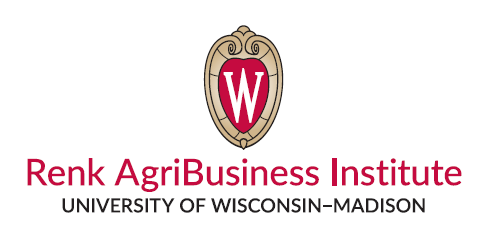 